И МУЗЫ В БОЙ ВЕЛИ!28 и 31 января 2020 года в  зале Иловлинской  ДШИ состоялись  концерты, посвященные Победе в Сталинградской битве.  Гостеприимные стены школы распахнулись для слушателей разных поколений: это были и учащиеся двух 3 классов СОШ №2 со своими преподавателями, и  родители учащихся ИДШИ, и конечно самыми почетными гостями были ветераны войны, труженики тыла, дети Сталинграда. 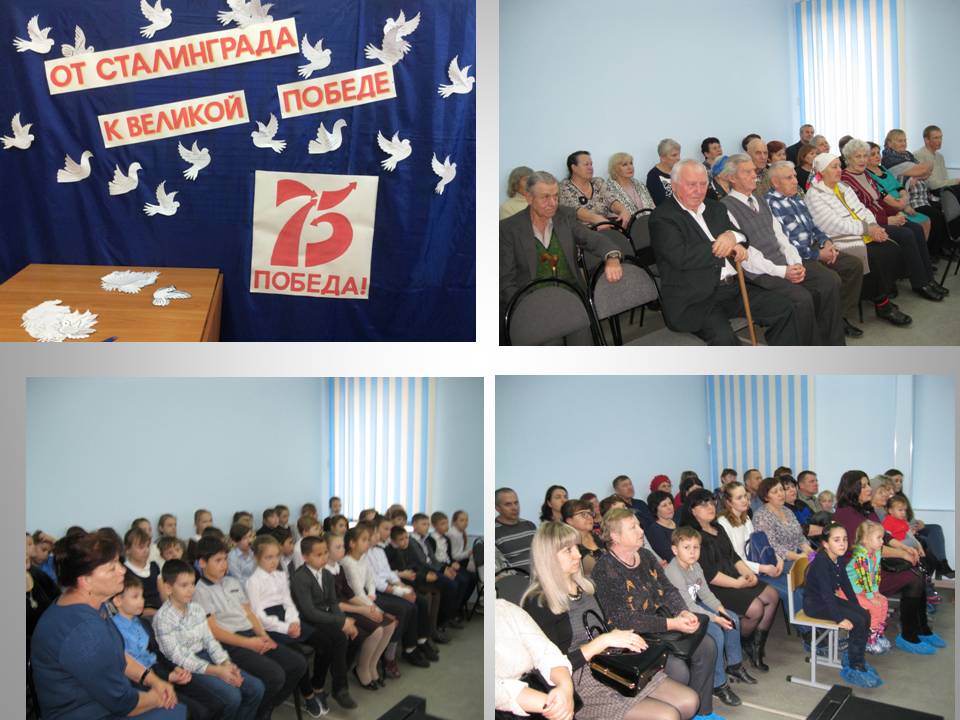 Учащиеся  и преподаватели детской школы искусств исполнили замечательные песни и стихи, частушки, 
инструментальные переложения и обработки известных и популярных  песен о войне и победе. 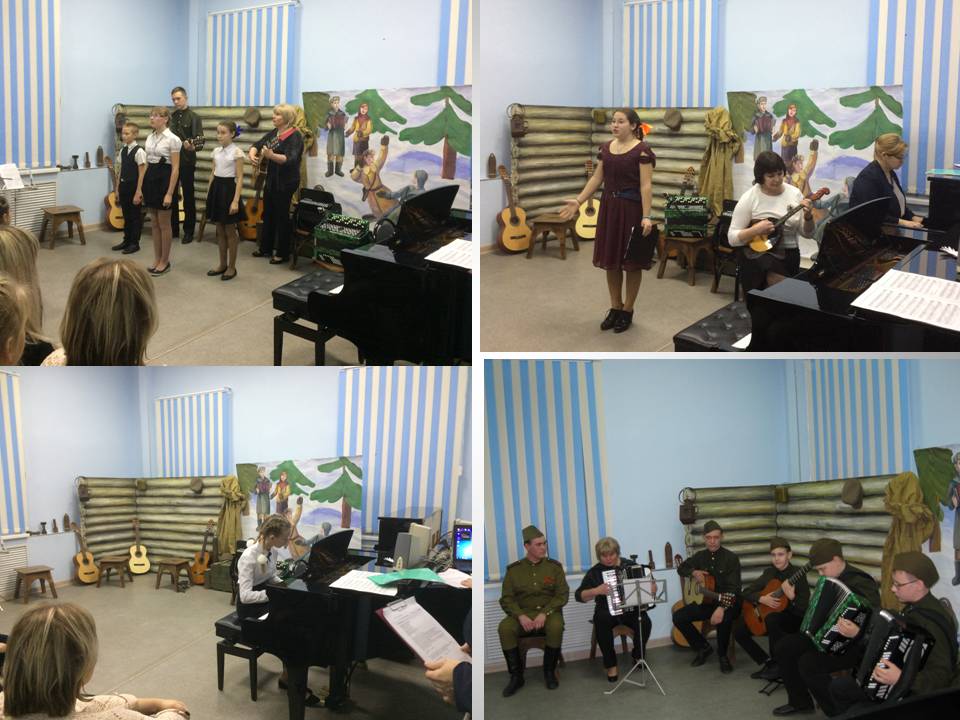 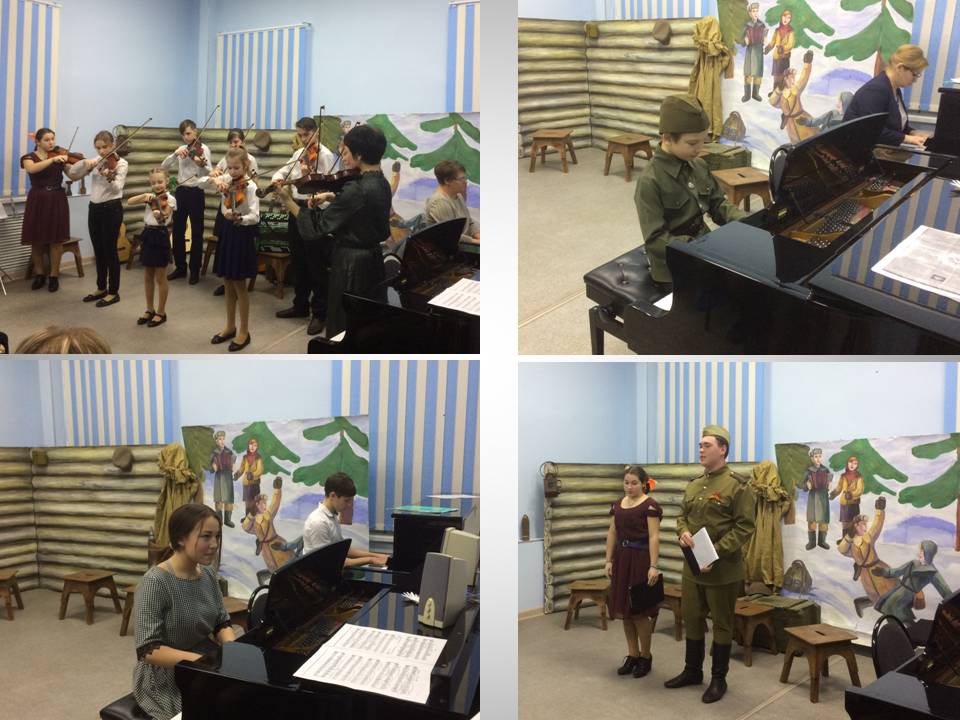 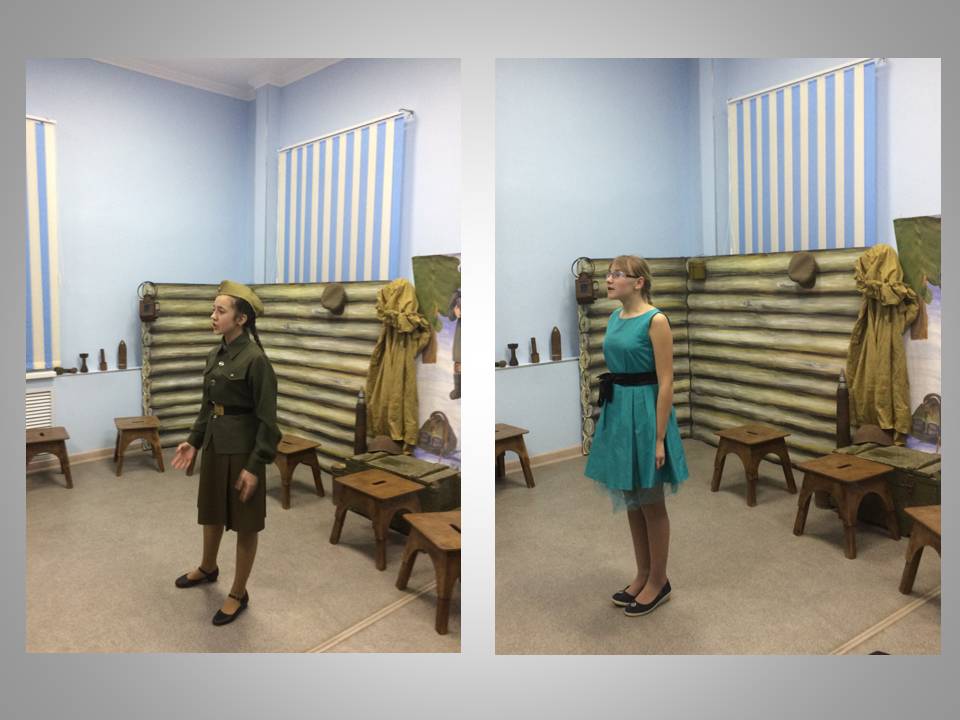 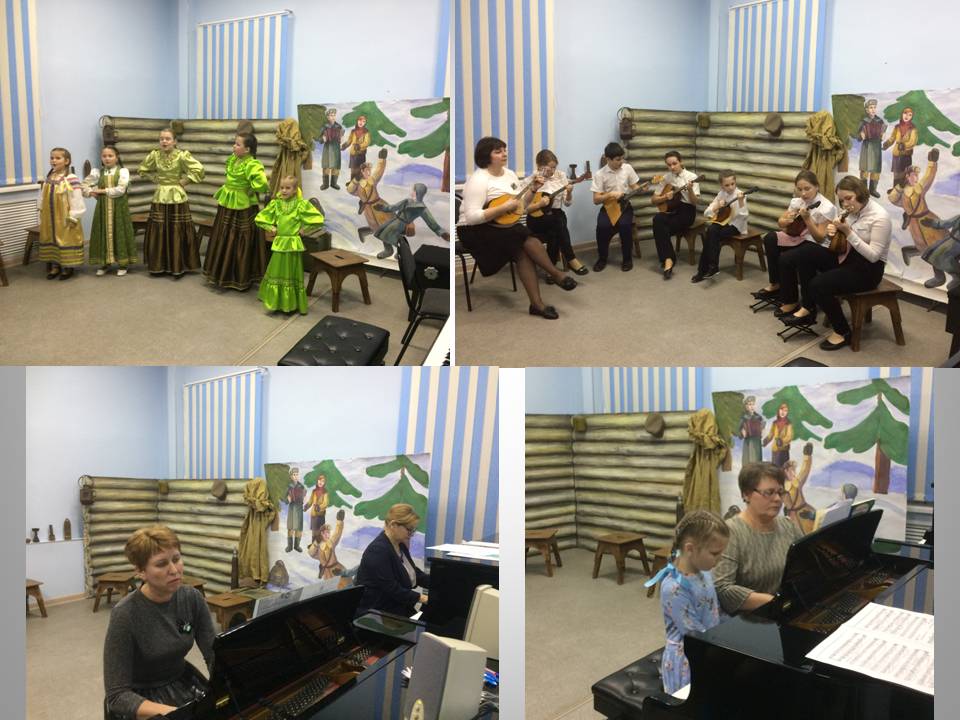 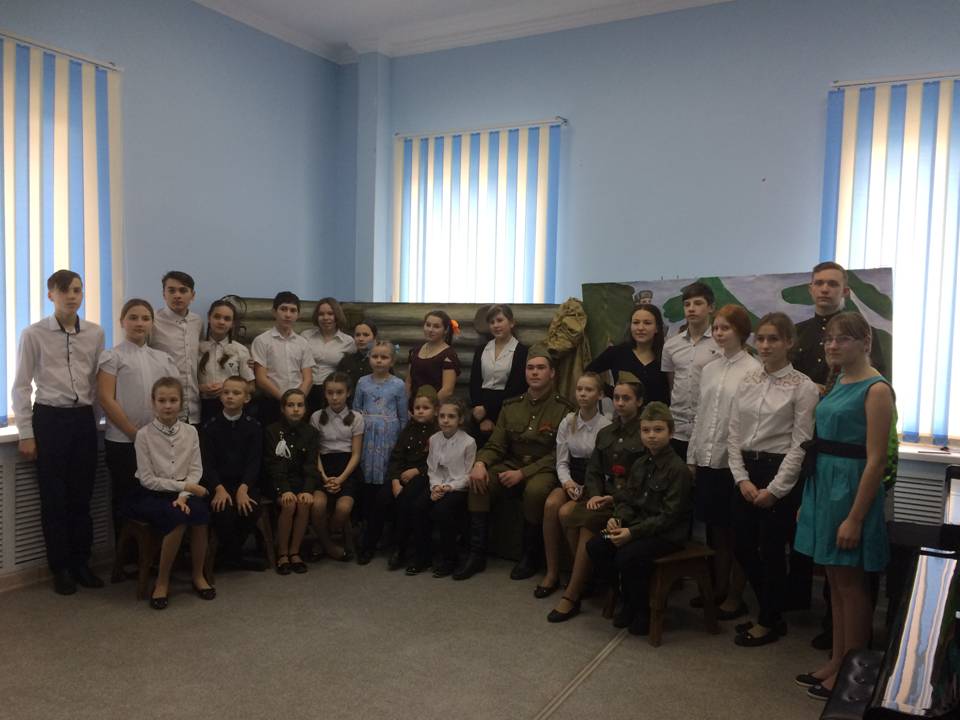 На концертах был объявлен старт акции «Голубь мира», посвященной 75-летию Победы в Великой Отечественной войне.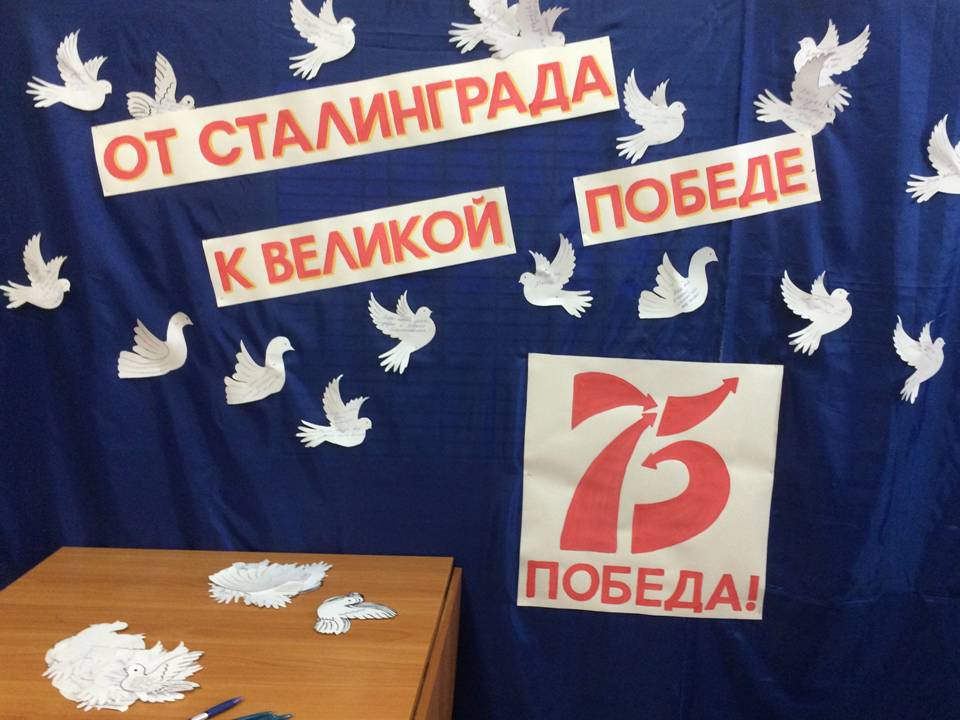 
Концерт "И музы в бой вели " – дань памяти всем тем , кто приближал Победу на фронтах и ковал её в тылу, всем, кто выжил и кто не вернулся с поля боя.
Прекрасной иллюстрацией к концерту стала выставка детского рисунка « От Сталинграда к великой Победе» , которая расположилась  в фойе школы. Юные дарования отделения «Живопись» и отделения декоративно-прикладного творчества представили свои работы, выполненные в самых разных техниках, в которых  ребята постарались передать собственное понимание событий тех лет.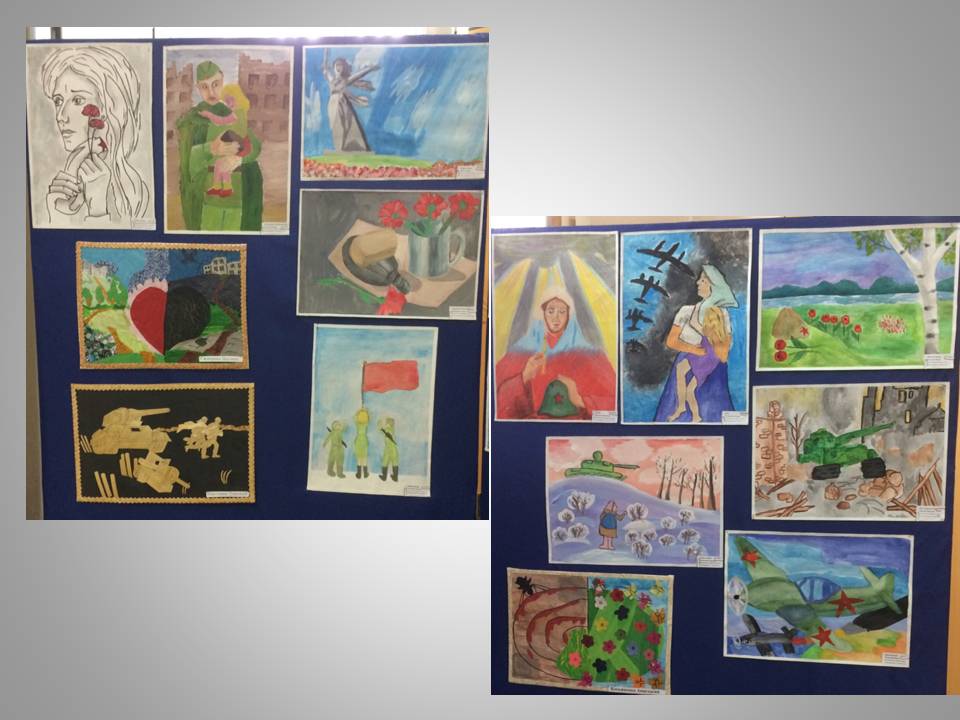 